    Colegio República Argentina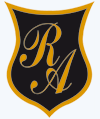 O’Carrol  # 850-   Fono 72- 2230332                    Rancagua   EDUCACION FISICA Y SALUD    2°  BASIC0    SEMANA 6   DEL   4 AL 8 DE MAYOEste documento no es necesario imprimirlo, sólo leer atentamente en compañía de un adulto, para comentar .Introducción: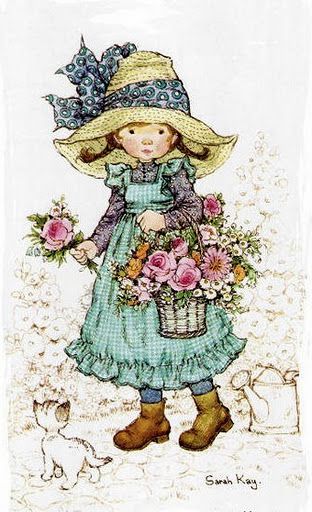 Estimada alumna, es de esperar se encuentre muy bien junto a su familia y con muchas ganas de seguir aprendiendo, es por esto que esta semana el desafío es saber cuánto has aprendido, si tuvieras dudas dirigirlas a mi correo:Srta.:  Ana.cabrera@colegio-republicaargentina.cl  ESTA SEMANA  se solicita enviar tus respuestas por vía correo electrónico que puede ser por medio de archivo  Word o fotografía  de su cuaderno, con las respuestas de la autoevaluación. No olvides indicar tu nombre completo y tu curso. Antes de comenzar tu autoevaluación, te invito a ver los siguientes videos donde reafirmaras lo que as aprendido, en habilidades motrices básicas de locomoción, manipulación y estabilidad en diferentes direcciones, alturas y niveles ,además reforzar tus hábitos de higiene en especial después de realizada la clase, puedes buscar apoyo en estos videos que te enviare: https://www.youtube.com/watch?v=FcfLSRKwo6w Habilidades motoras    https://www.youtube.com/watch?v=GervTSEDukE Locomoción y equilibrio.    https://www.youtube.com/watch?v=eEsPB9p1E4M    Hábitos de higiene                                                                                      OA: Demostrar habilidades motrices básicas de locomoción y estabilidad a través de una variedad de juegos y actividades deportivas demostrando disposición a mejorar su condición física.Contenidos: Habilidades motrices básicas (coordinación, equilibrio, saltar, caminar, etc.)